Oferta  educationala  2016-2017Proiecte  si  programe  educationale“Sa  crestem  sanatosi!” proiect de  parteneriat  cu Cab. Stomatologic“ Sa  ne  intelegem!” proiect  educational  cu  parintii“Toti  copiii  au  drepturi!”  proiect interjudeteanCând  tobă  eşti  de-nvăţătură,Crezând că ştii  orice  chichiţă,Te pune  în  incurcătură,Un  mic  copil  de  grădiniţă.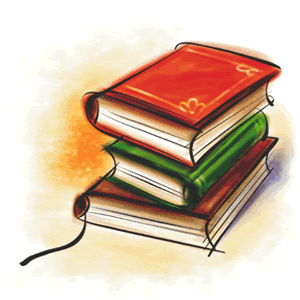 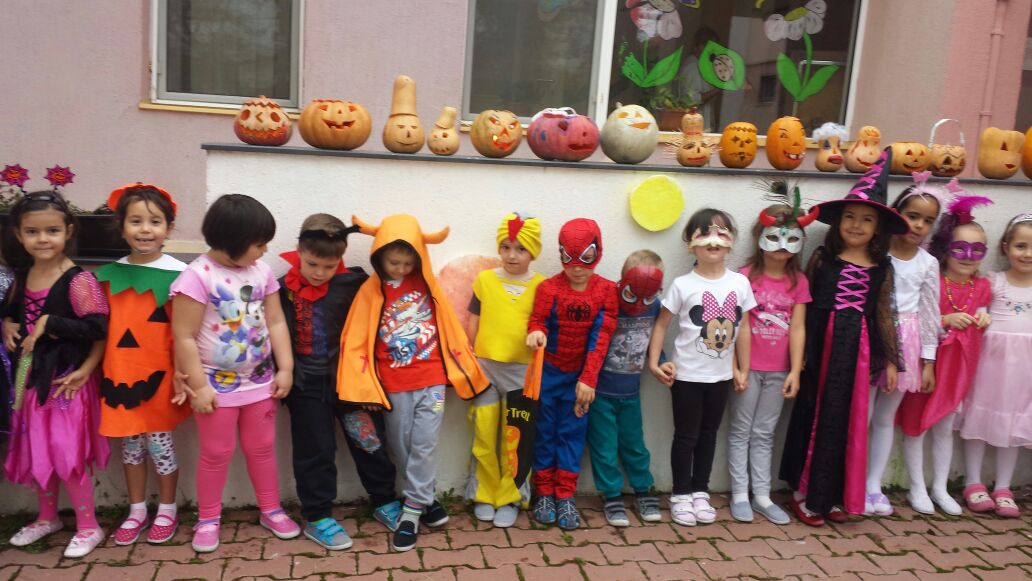 - Gradinita functioneaza cu program prelungit unde zilnic este servit  micul dejun, pranzul si gustarea de dupa-amiaza .  Costul  meniului  este  13 lei\zi.- Periodic  copiii sunt examinati din punct de vedere al starii de sanatate  la cabinetele medicale din gradinita.- Gradinita beneficiaza de bucatarie  proprie unde este pregatita  hrana copiilor.- Cadrele  didactice au experienta si calificare in domeniu.- Cadrul ambiental este confortabil, decorat,  curat si bine dotat cu mijloace audio-video, IT, internet;- Oferta educationala  este avizata si in concordanta cu actuala strategie MECTS.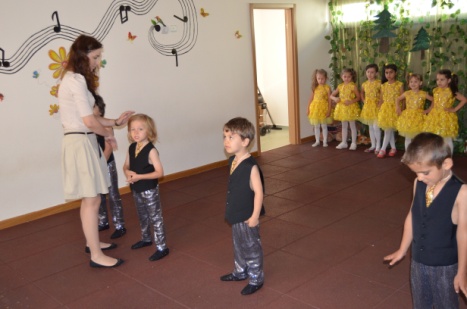 DOMENIILE  EXPERIENTIALELIMBA  SI  COMUNICARESTIINTE – CUNOASTEREA MEDIULUI     -ACTIVITATE  MATEMATICADOMENIUL ESTETIC CREATIV – EDUCATIE MUZICALA     -  EDUCATIE  PLASTICADOMENIUL  OM SOCIETATEACTIVITATE  PRACTICAEDUCATIE PENTRU SOCIETATEDomeniul  psiho-motricEducatie  fizica        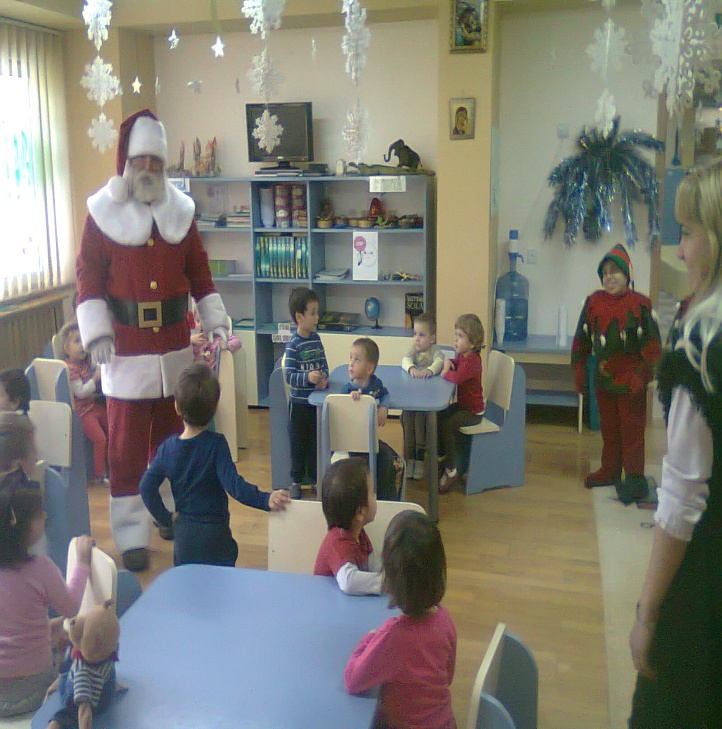 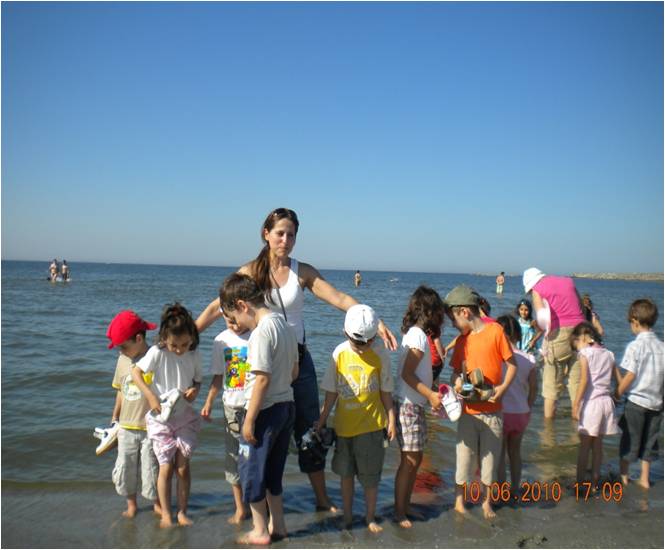 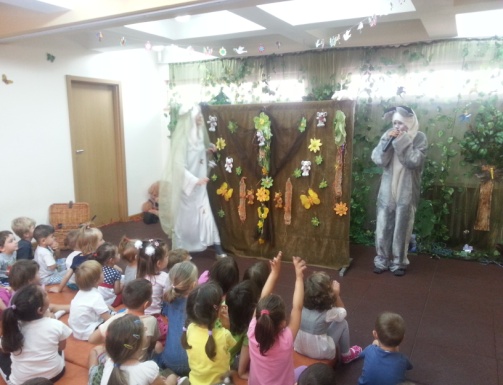 COPILARIA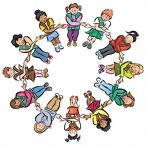 Un copil  fără jucărieEste ca un magician fără pălărie.Orice copil îşi doresteUn joc atunci când se plictiseste.Orice om îşi doreste Să mai fie copil odată,Dar atunci el se gândeste,Că dacă o jucărie privesteDe copilarie îşi aminteste.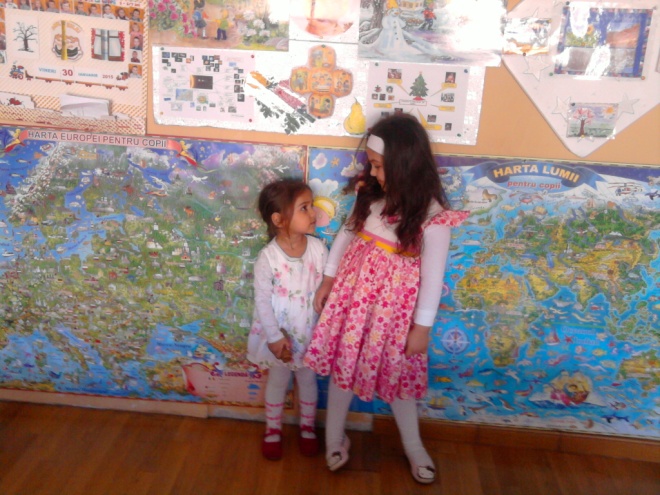 GRADINIŢA  NR.187, SECT. 3BUCUREŞTI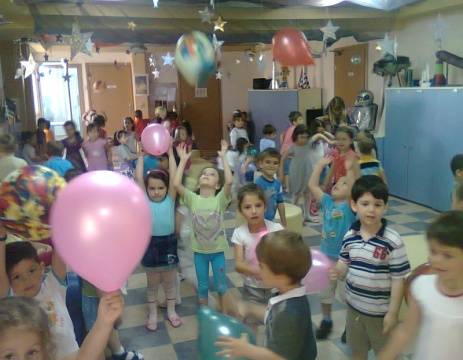 BINE  AŢI  VENITLA  GRADINIŢA nr. 187!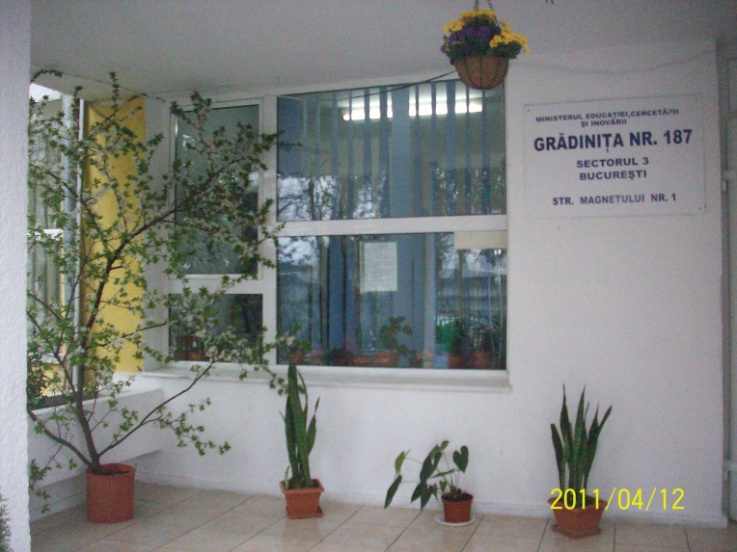 GRADINITA  NR. 187, Reprezinta  pasul  spre  socializarea  copilului,  pregatirea  pentru scoala  si  pentru  viata  sociala  a  acestuia.  Prin existenta regulamentului de ordine interioara, gradinita   ofera  un  mediu educational:Deschis;Securizant;Stimulativ;FlexibilActivitati  liber  alese: Arta, Biblioteca, Stiinte, Constructii, Jocuri  de  rol, Jocuri  de  masa, Nisip  si  apaActivitati  pe  domenii  experientiale;Activitati  de  dezvoltare personala  - rutineActivitati in aer liberActivitati  extracurriculare  (vizite, excursii, etc)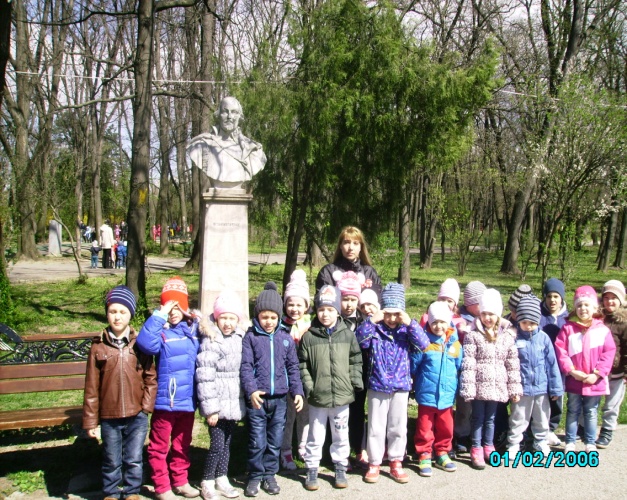 VA  ASTEPTAM  CU  DRAG!!!